Graphing Practice #1				Name					Directions-Use graph paper to construct a complete line graph for each set of data!Graphing Practice #2				Name					Graphing Practice #3				Name					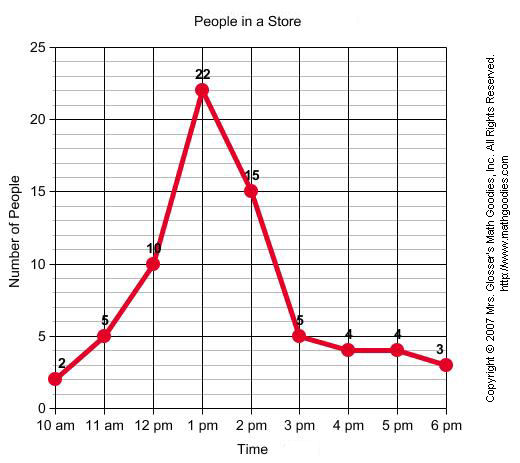 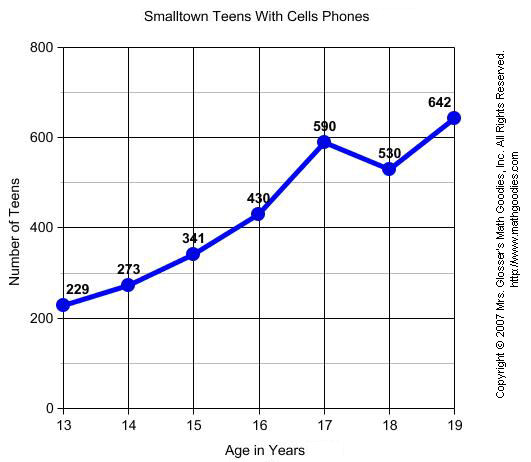 Graphing Data Practice					Name				The following data was collected as a bicyclist was traveling around a track.   Use graph paper and construct a graph of the data.Questions-What is the shape of your graph?What type of relationship is this?What type of motion is this?How far did the bicyclist travel at t = 9.5 s?Assume the bicyclists maintains a constant speed…what distance will be covered in t = 15 s?Calculate the slope of this line!What does the slope of this graph tell us?Example 1:The table below shows daily temperatures for New York City, recorded for 6 days, in degrees Fahrenheit.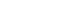 Example 2:Sarah bought a new car in 2001 for $24,000. The dollar value of her car changed each year as shown in the table below.Example 3:The table below shows Sam's weight in kilograms for 5 months.Example #1 QuestionsExample #1 Questions1.What is the title of this line graph?   2.What is the range of values on the horizontal scale?3.What is the range of values on the vertical scale?4.How many points are in the graph?   5.What was the lowest temperature recorded?6.What was the highest temperature recorded?7.At what point did the temperature dip?Example #2 QuestionsExample #2 Questions1.What is the title of this line graph?   2.What is the range of values on the horizontal scale?3.What is the range of values on the vertical scale?4.How many points are in the graph?   5.What was the highest value recorded?6.What was the lowest value recorded?7.Did the value of the car increase or decrease over time?Example #3 QuestionsExample #3 Questions1.What is the title of this line graph?   2.What is the range of values on the horizontal scale?3.What is the range of values on the vertical scale?4.How many points are in the graph?   5.What was the highest value recorded?6.What was the lowest value recorded?7.Did Sam's weight increase or decrease over time?Example 4:The line graph below shows people in a store at various times of the day.QUESTIONQUESTION1.What is the line graph about?2.What is the busiest time of day at the store?3.At what time does business start to slow down?4.How many people are in the store when it opens?   5.About how many people are in the store at 2:30 pm?6.What was the greatest number of people in the store?7.What was the least number of people in the store?Example 5:The line graph below shows the number of teens ages 13 through 19 in Smalltown that have cell phones.QUESTIONQUESTION1.What is the line graph about?2.At what age do teens have the greatest number cell phones?3.At what age do teens have the least number of cell phones?4.How many cell phones do 15 year-olds have?5.About how many cell phones do 16.5 year-olds have?6.What was the greatest number of cell phones at any age?7.What was the least number of cell phones at any age?Time (s)Distance (m)0012283184325506727988128916210200